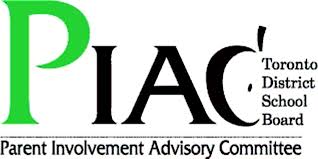 Parent Involvement Advisory Committee (PIAC) c/o 5050 Yonge Street, Main FloorToronto, ON M2N 5N8To: 				Members of PIAC  Date/Time: 			Tuesday, June 21, 2016, 7:00 pm – 9:40 pm (6:30 pm dinner, Cafeteria);Location: 			Boardroom, 5050 Yonge Street, 1st FloorCommittee Co-Chairs: 		D. Williams, Wilmar KortleeverTrustee Representative:		Trustee Shelley Laskin Present:  Heather Vickers (W2); Tina Chan Kim (W3); Mirian Turcios (W6); Loen Hansford (W7); Jess Hungate (W8); Sanaa Homsi (W11); Rania Saleh (W11); Haniya Sheikh (W12); Eva Rosenstock (W12); Michelle Aarts  (W16); Trixie Doyle (W17);Jason Irving (W18); Kabirul Mollah (W21); Towhid Noman (Toronto Bangladeshi CLG); Co-chairs D. Williams and Wilmar Kortleever, Trustee Shelley Laskin Teleconference: Erin Goto (W1); Sophia Ruddock (W9); Nazerah Shaikh (W13); Regrets: Ali Mohamed (W1); Gazi Rahman (W13); Absent: Asha Mohamed (W2); Christine Heath (W3); Michelle Minott (W4); Suban Abdulahi (W4); Devon Forbes (W5); Stephen Thiele (W6); Kate Sanagan (W15); Katia Berdichevsky (W15); Sara-Jane Johnson (W15); Susan Morgan (W16); Aretha Phillip (W17); Alex Levato (W5); Pargat Mudher (W19); Julie Fortin (W7); Jacqueline Mackenzie (W9); Ipek Kabatas-Wellington (W10); Everton Collington (W18); Sandip Vora (W19); Bola Otaraki (W20); Guest: Ross Perry (Director of Communications); Peter Holleley (Parent)Staff: Michelle Munroe, Central Coordinator, Parent & Community Engagement Office (PCEO); Jim Spyropoulos, Executive Superintendent, Equity and Inclusive Schools, Director Designate; Erin Pallet (Media Services)Recorder: John Manalo (Committee Assistant, PCEO); AGENDA#ItemLeadRecommendation/ActionWelcome & IntroductionsDeclarations of MembershipCode of ConductCo-Chairs D. Williams and Wilmar Kortleever commenced the meeting with roundtable introductions.Members were reminded of PIACs Code of Conduct and membership declaration sign-in sheet. Verbal declaration of parent status and employee status was done. Declaration of Actual, Perceived, or Potential Conflict of interestCo-ChairsNone declared.Approval of QuorumCo-Chairs and Tina CQuorum was met.Approval of AgendaCo-ChairsAmendments:Annual Conference final update was added after item 6.Agenda was approved as amended with a majority vote. Agenda approved.Approval of Minutes May 19, 2016Co-Chairs It was noted that the PRO grant request of unused funds needed specific cost breakdown.Minutes passed as majority voted.(F: Tina; S: Jason, Favour: 8, Abstentions: 2,Objections: 0)Minutes Approved.Minutes Approved.Co-Chairs UpdatePre-meetingPRO GrantCo-ChairsPre-meeting: Met with staff and trustee to discuss options for professional learning between various CAC members.PRO Grant: Application was submitted for $30,000. A copy of the application will be given to Communication WG.Video: a request has come to the chair Williams from the Ministry of Education to work on a video to advocate parent engagement.NoWG – Parent conferenceRaniaProvide a final update on the PIAC Parent Involvement with the following recommendations:  more PIAC members should attend the conference;Conference planning should commence in July for November 2016 conference; There are a few outstanding certificates for students who volunteered Members who needed further budget breakdown on the conference was advised to review the conference information link.PIAC Annual Planning SessionCo-Chairs and LoenThe session was held on June 18, 2016 at Novotel A strategic plan is being finalized for PIACs approval in the fall.A draft of Mission statement, Vision statement and motions to PIAC were addressed.Motions to PIAC were presented, reviewed and approved.PIAC approved Motions 1, 2, Motion 3, 4, 5 was deferred for further review.Motion #1 to PIAC: That the PIAC Co-Chairs draft and send a letter prior to the week of September 5, 2016 to Inform/remind Trustees about the Ward level electionprocedures for PIAC Delegates and Alternates.Motion #1 to PIAC passed.( Moved F: Erin, S: LoenVoted Favour: 12, Against: 0, Obstentions: 0)Motion #2 to PIAC: That prior to September 5, 2016, the. PCEO provide the PIAC Co-Chairs and the Lead of the PIAC Communications Working Group with a current list of TDSB schools which do not have an active or elected schoolCouncil so that PIAC can reach out and offer supports if necessary.Further, that prior to November 30, 2016, the PCEO provide the PIAC Co-Chairs and the Lead of the PIAC Communications Working Group with current list of TDSB school council contact.Motion #2 to PIAC passed. (Moved F: Jess, S: LoenVoted Favour: 10, Against: 0, Obstentions: 3)MotionsTDSB Parent Communication StrategyTDSB Executive Officer Ross Parry presented on Creating and Improving Communications and Infrastructure within the TDSB. The proposed plan highlighted strategies for communicating and engaging parents/family and staff in the 2016-2017 school year.Executive Perry committed to ensuring that PIAC messages get incorporated into system messages. Question and Answer followed. Working Group Updates:a. BudgetTina CMotion to PIAC to accept the financial statement at May 30, 2016.There is a missing item for the website expense not included.  Chairs decided to include it in next year’s budget.Motion Passed as majority vote.(Moved F:Tina, S: Jess;Voted Favour: 10 Objections:0, Abstentions:1 )Next Year’s budget:A draft budget is being worked on to be presented at the fall meeting.All budget requests from working groups need to be submitted over the summer to the Budget working group.Financial statement at May 30, 2016 was approved. b. CommunicationLoen H. provided a report a written report.Motion (Eva) To provide a consent question to school councils or to Principals enabling them to receive PIAC communications.Motion passed as majority vote.(Moved F:Eva S: Trixie;Voted Favour: 13 Objections:0,  Abstentions:0)A new website is being launched next year; newsletter NewsFlash, new postcard format is coming. c. ConsultationCo-Chairs-noneTrustee ReportTrustee Laskin provided a written report with the following highlights:The Honourable Mitzie Hunter named new Minister of EducationToronto District School Board supports curriculum recommendations from the Truth and Reconciliation Commission of CanadaLearning Centres – Next Steps… The Director will continue to update staff, students, parents/guardians and the community as we move forward with this new strategyTrustee Chris Moise will be sworn in at next Board meeting.Two more by-elections to be held in July.Report received.Executive Superintendent ReportExec.Superintendent Jim SpyropoulosProvided a verbal report with highlights on:Staff commitment to professional development and communications; New Board procedure that will require all schools to open morning announcements with acknowledgement of FNMI traditional lands and territories; TDSB will participate in PRIDE parade. Members interested in being on the float should contact Jim.Report received.PCEO Update Michelle Munroe (PCEO)SC411 training will repeat in the fall season.Parent Portal is to be proposed soon.Report received. Ward UpdatesCo-ChairsW1;Trustee election information is missing on TDSB site, but it’s on city website. Difficult for chairs of school councils to participate in informed voting.W16 (Michelle)Parents are requesting Full-Day Kindergarten Information.Report received.New Business Co-Chairs Adjournment Co-ChairsMeeting adjourned 9:38pm(F: Jason, S: Loen, all favoured, none objected). Meeting adjourned.